Контрольная работа по предмету "Основы материаловедения"              за I четверть,  5 классФамилия И.О.Напишите части дерева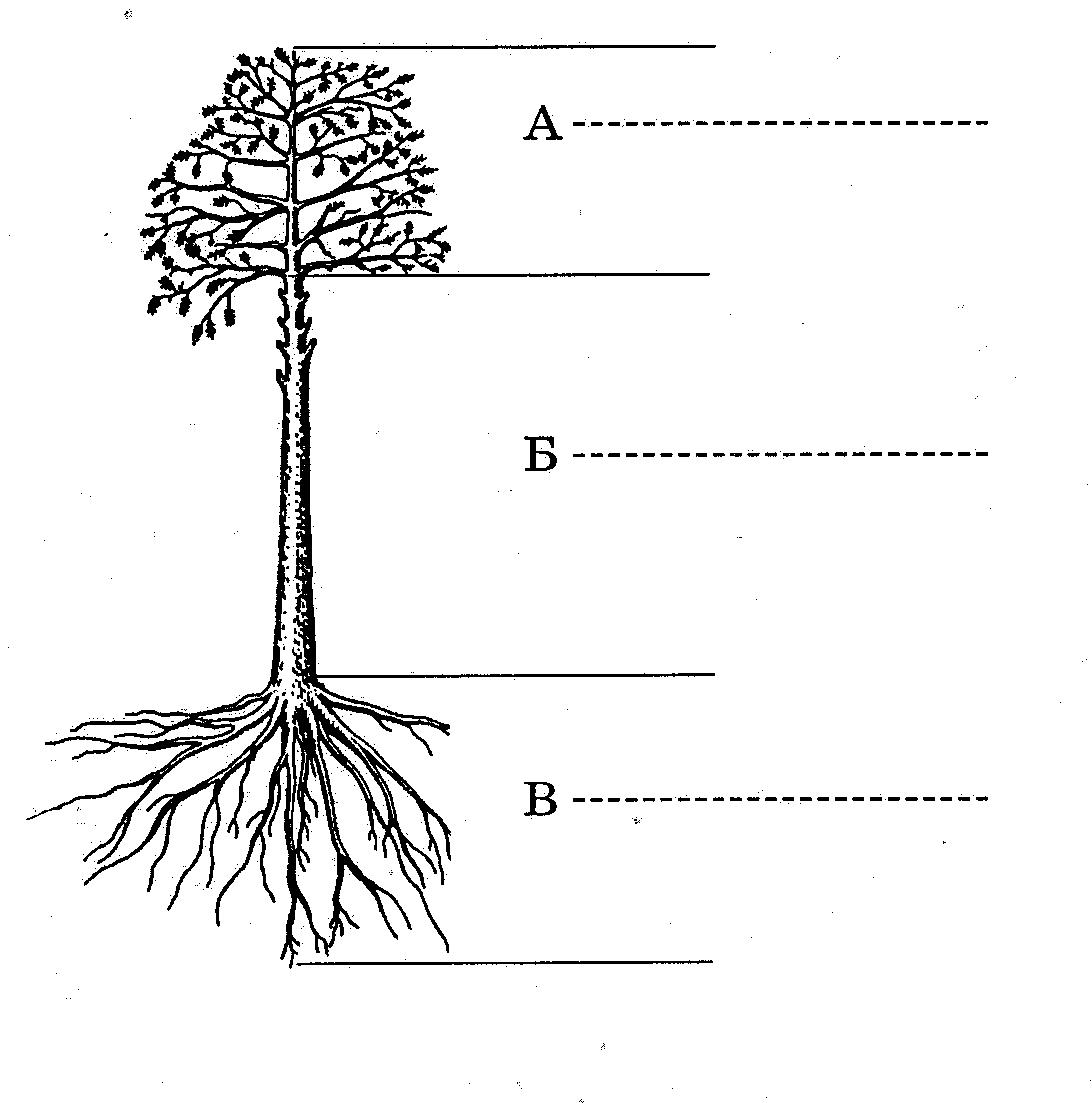 Укажите стрелкой вершину и комель.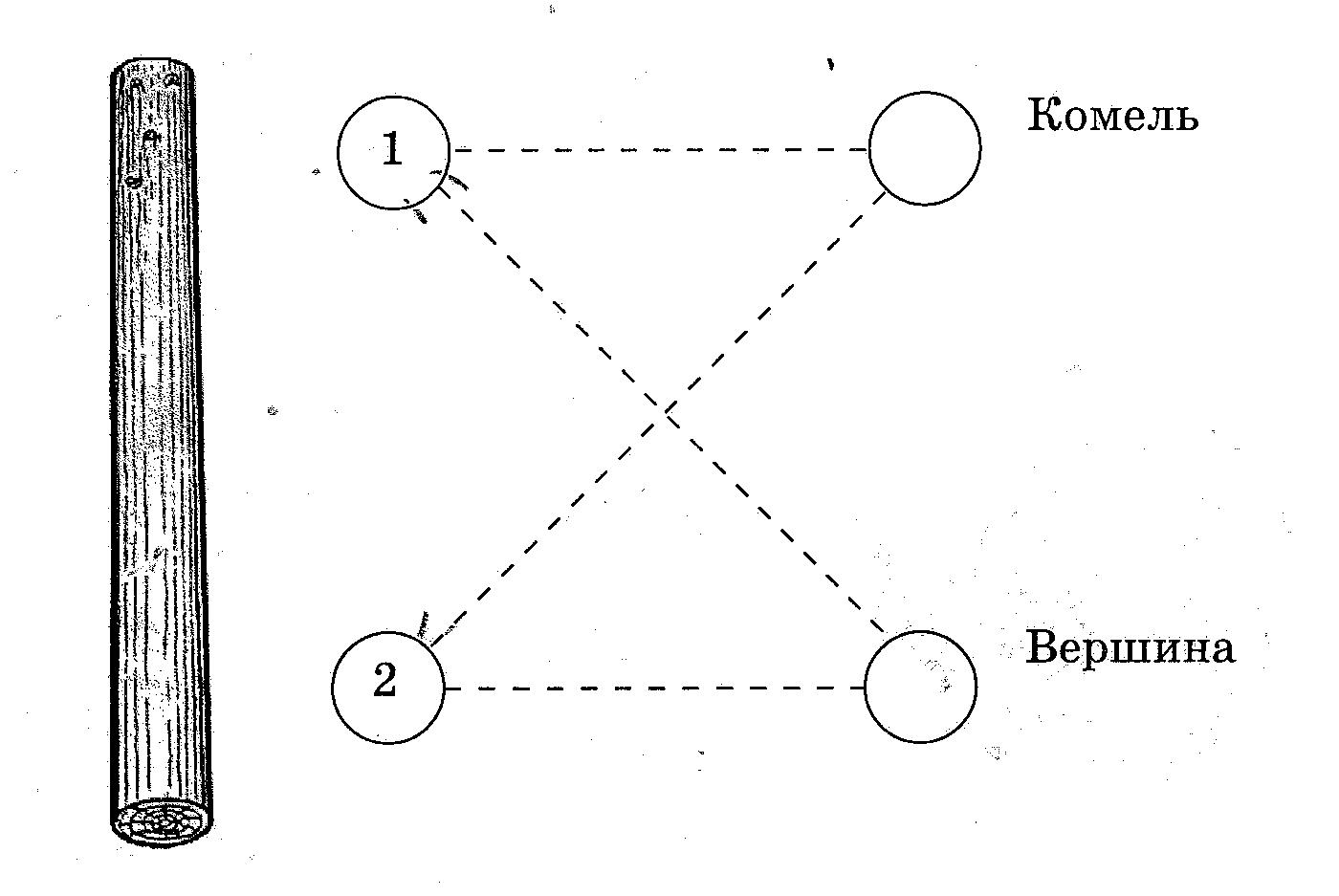 Допишите.С помощью листьев и хвои дерево испаряет лишнюю и Ответьте на вопрос.Для чего дереву нужны корни?	Допишите название слоёв древесины.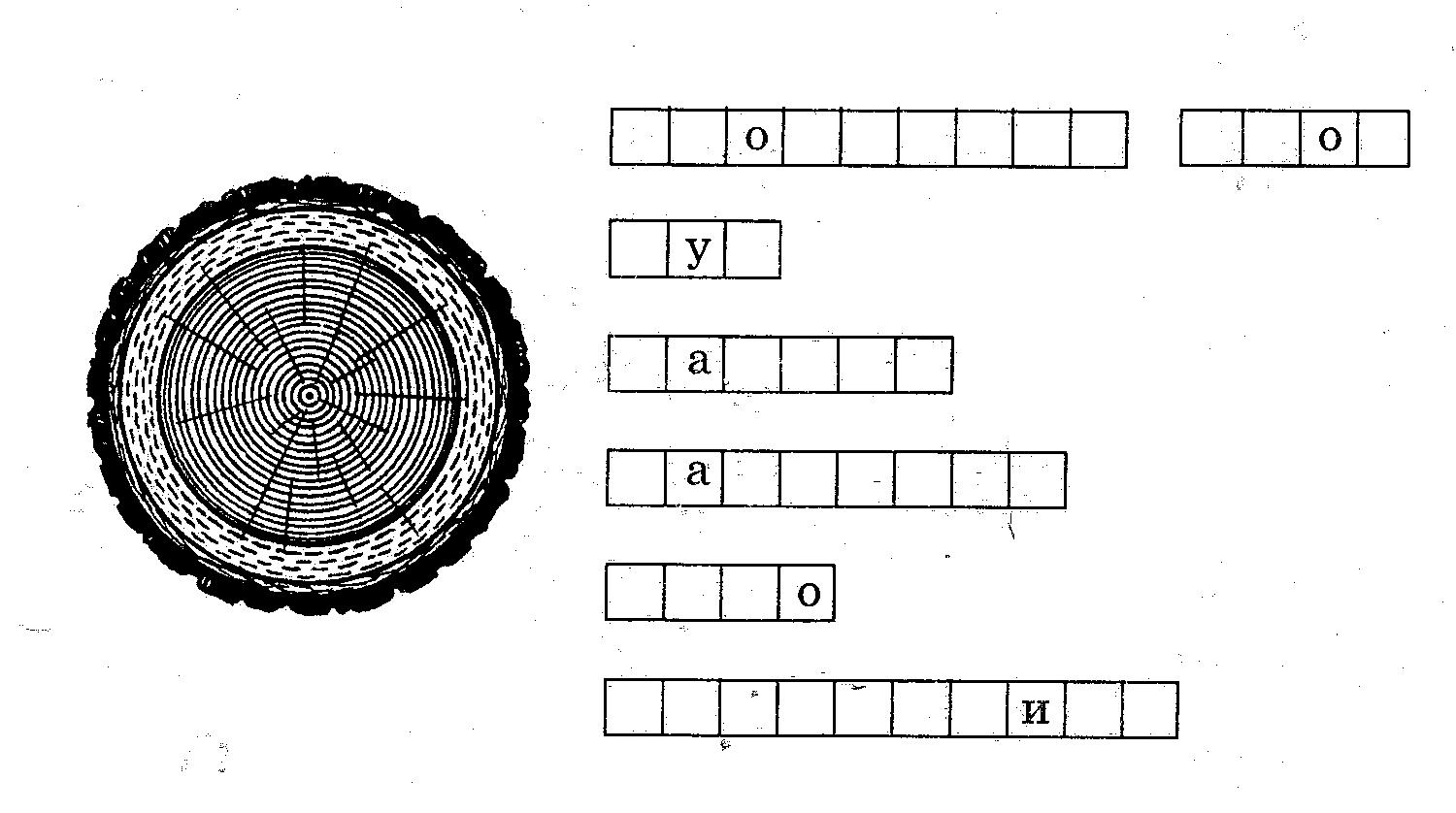 Укажите цифрой назначение слоёв дерева1 Кора                 Хранит запас питательных веществ2 Луб                  Рост дерева3 Камбий               Проводит соки от кроны к корням4 Заболонь              Проводит минеральные вещества от корней к кроне5 Ядро                  Предохраняет дерево от повреждений6 Сердцевина            Самая мягкая часть дерева7 Сердцевидный луч      Проводит питательные вещества внутрь ствола